                      OGDEN VALLEY PLANNING COMMISSION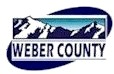 AMENDED PLANNING MEETING AGENDA                        September 05, 2017                          5:00 p.m.Pledge of AllegianceRoll Call1.	Minutes:     Approval of the August 22, 2017 Meeting Minutes  2.	   Remarks from Planning Commissioners 3.	   Planning Director Report4.	   Remarks from Legal Counsel5.       Adjourn Public Meeting to Convene to a Work Session WS1.  DISCUSSION:   ZTA 2017-01:    An application proposing to amend the Ogden Valley Sign Code Planning Commission Agenda Script:CHAIRFollows personal/meeting opening SOP’s.Reads application request line from agenda/staff report.Requests that the Director explain the decision type and explain who will be presenting. For example, “Mr. Grover will you please explain the decision type and who will be presenting.” DIRECTORExplains decision type. Identifies (not necessarily explain) decision type on subsequent items.Describes flow of specific item presentation.  For example:Mr./Ms. (Staff) will provide a brief outline  of the projectFollowed by the applicant, Mr./Mrs. (applicant), who will present you with background information and the details necessary to demonstrate his/her vision for the project and possibly code compliance.Following the applicant’s presentation, Mr./Ms. (Staff) will return and present information related to applicable codes, code compliance, review agency comments, and a Staff recommendation.Mr./Ms. (Staff), the time is yours.STAFFPresents brief project outline provided in footnote i.APPLICANTPresentation as provided in footnote ii.Offers to answer PC questions.STAFFPresentation as provided in 2(c).Offers to answer PC questions.CHAIROpens item to take public comment/Closes public comment.Invites Staff and Applicant to answer questions.Asks for a MOTION/SECOND in order to open a PC discussion.Follows remaining SOP’s.Commenting at Public Meetings and Public HearingsAddress the Decision MakersWhen commenting please step to the podium and state your name and address. Please speak into the microphone as the proceedings are being recorded and will be transcribed to written minutes. All comments must be directed toward the matter at hand. All questions must be directed to the Planning Commission.The Planning Commission is grateful and appreciative when comments are pertinent, well organized, and directed specifically to the matter at hand. Speak to the PointDo your homework. Obtain the criteria upon which the Planning Commission will base their decision. Know the facts. Don't rely on hearsay and rumor. The application is available for review in the Planning Division office.Speak to the criteria outlined in the ordinances.Don’t repeat information that has already been given. If you agree with previous comments then state that you agree with that comment.Support your arguments with relevant facts and figures.Data should never be distorted to suit your argument; credibility and accuracy are important assets.State your position and your recommendations.HandoutsWritten statements should be accurate and either typed or neatly hand written with enough copies (10) for the Planning Commission, Staff, and the recorder of the minutes. Handouts and pictures presented as part of the record shall be left with the Planning Commission.Remember Your ObjectiveKeep your emotions under control, be polite, and be respectful.It does not do your cause any good to anger, alienate, or antagonize the group you are standing in front of.	